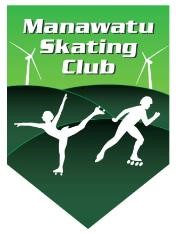 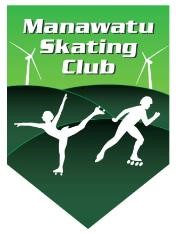    LAURIE HASTIE OPEN COMPETITION 2021ARENA 3, PASCAL STREET, PALMERSTON NORTH – 22-23 MAY 2021 Entries Close: Friday 23rd April 2021Artistic Entry Fee: $40 for 1 event, $50 for 2 or more events      (MSSC LTS fee: $15) IMPORTANT:
LATE ENTRIES WILL NOT BE ACCEPTEDIf there is an extremely high level of entries we reserve the right to shorten some events, your club will be notified if this is to happen.Once entries have closed and the programme has been made there will be no changes. If you have any special circumstances, please indicate on the Entry form. We will do our best to accommodate skaters with special requests if given prior information.There will be no door charges at Arena 3. The ages of the events refer to the age the skater is turning in the year of the competition (that is, in the calendar year being 1st January through to and including 31st December). e.g. if you are currently 9 and turning 10 later in the year you will be required to skate in the Minis grade. Please refer to the Artistic Requirements Schedule 2020 for age breakdowns. SCHEDULE:
FIGURE EVENTS (as per National Schedule) BEGINNERS 1 (8 years & under as at close of entries, must not have skated Areas)  Outside Field Edges Inside Field Edges BEGINNERS 2 (9 years & over as at close of entries, must not have skated Areas) 2 circuits 1 	RFO-LFO Eight 1a  	RFOI-LFOI Half eight NEW ENTRANTS FIGURES (under 8years) 2 circuits Group 1 1 	RFO – LFO Eight 111a 	RFO-LFO Change Eight NOVICE 1 FIGURES (8years and over) 2 circuits Group 1 RFO – LFO Eight  1a 	RFOI – LFOI Half Eight RFI – LFI Eight NOVICE 2 FIGURES (11years and over) 2 circuits Group 2 4 	RBI – LBI Eight 5a 	RFOI – LFIO Change Eight 9a 	RFI – LBO Threes TOTS FIGURES (8 & 9years) 3 circuits Group 2 2a 	RFI – LFI Eight 3b 	LBO - RBO Eight MINIS FIGURES (10 & 11years) 3 circuits Group 2 9b 	LFI – RBO Threes 10 	RFO – LFO Double Threes  14 	RFO – LFO Loops ESPOIR FIGURES (12 & 13years) 3 circuits Group 3 13 	RBI - LBI Double Threes 19a 	RFI - LBO Brackets 30b 	LFOI - RFIO Change Loops PRELIMINARY FIGURES (10years and over) 2 circuits Group 1 8b 	LFO – RBI Threes 11 	RFI – LFI Double Threes 19b 	LFI – RBO Brackets CADET FIGURES (14 & 15years) 3 circuits Group 4 ADVANCED FIGURES (15years and over) 2 circuits Group 1 23b 	LFI – RBI Counter 12a 	RBO – LBO Double Three 33a 	RFIO – LBIO Change Brackets YOUTH FIGURES (16years) 3 circuits Group 3 JUNIOR FIGURES (17 & 18years) Group 3 44a 	RFI Rocker combined with Inside Double Three (3 Circuits) 38b 	LFO Paragraph Loops (3 Circuits) 40a 	RFO Paragraph Brackets (2 Circuits) SENIOR FIGURES (19years and over) Group 2 48b 	LBO Double Three combined with Outside Rocker and Forward Double Three Paragraph (2cr) 38a 	RFO Paragraph Loop (3 circuits) 49b 	LBO Bracket combined with Inside Counter and Forward Bracket Paragraph (2 circuits) ADVANCED MASTERS FIGURES (21years and over) 3 circuits Group 2 5b 	LFOI – RFIO Change Eight 7a 	RFO – LFO Threes 9b 	LFI – RBO Threes MASTERS FIGURES (25years and over) 3 circuits Group 1 1 	RFO – LFO Eight 2a 	RFIO – LFIO Half Eight 5b 	LFOI – RFIO Change Eight ADULT FIGURES (25years and over) 2 circuits Group 1 1 	RFO – LFO Eight 1a 	RFOI – LFOI Half Eight 111a 	RFO – LFO Change Eight LOOP EVENTS PRIMARY LOOPS (8 - 11years) 2 circuits Group 1 RFO – LFO Loop RFI – LFI Loop 30b 	LFOI – RFIO Change Loop PRELIMINARY LOOPS (12years and over) 2 circuits Group 1 RFO – LFO Loop RFI – LFI Loop 30b 	LFOI – RFIO Change Loop ADVANCED LOOPS (14years and over) 2 Circuits Group 2 17 	RBI – LBI Loops 31a 	RBOI – LBIO Change Loop 38b 	LFO – RFI Paragraph Loop NOTE: Skaters competing in Youth and Junior Grades may also skate Advanced Loops only. DANCE EVENTS SOLO DANCE Beginners (9years and over) – Waltz Sequence New Entrant (Under 8years) – Waltz Sequence All Federation grades as per National schedule FREEDANCE All Federation grades as per National schedule COUPLES DANCE All Federation grades as per National schedule FREESKATING MSSC Beginners Group – Entry for MSSC beginner skaters only Beginners 1 – 8 years and under (No requirements - Music up to 1min 30secs) Beginners 2 – 9 years and over (No requirements - Music up to 1min 30secs) All Federation grades as per National schedule Inline – As per National Schedule Pairs – As per National Schedule GROUP EVENTS Precision – As per National Schedule Show/Quartets – As per National Schedule 13a RBI - LBI Double   Threes 18b LFO - RBI Brackets 30a RFOI - LFIO Change Loop 23b LFI - RBI Counters 22b LFO - RBO Counters 33a RFIO - LBIO Change   Brackets 17 RBI - LBI Loops 36b LFO - RFI Paragraph Double Threes (2 circuits) 